U3L1I1 HW							            							      	   DUE: Thursday, September 121.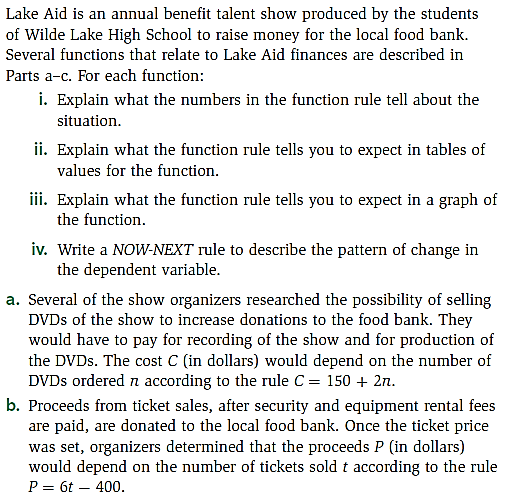 2.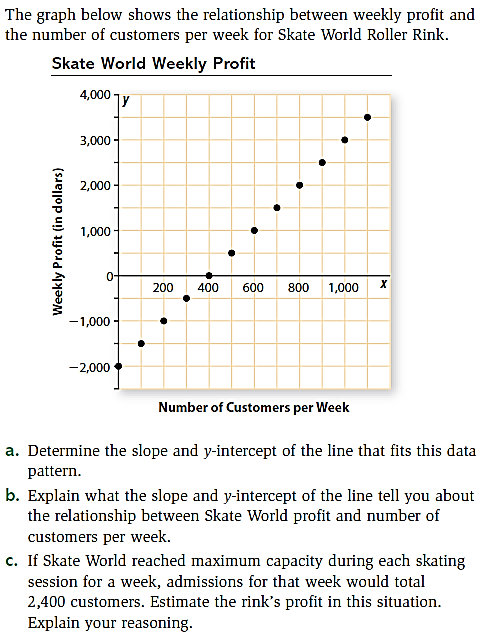 